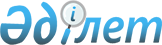 Об утверждении стоимости экспертизы качества одной пробы хлопка-сырца и одной пробы хлопка-волокна
					
			Утративший силу
			
			
		
					Постановление акимата Южно-Казахстанской области от 22 октября 2015 года № 331. Зарегистрировано Департаментом юстиции Южно-Казахстанской области 30 октября 2015 года № 3400. Утратило силу постановлением акимата Туркестанской области от 11 ноября 2020 года № 224
      Сноска. Утратило силу постановлением акимата Туркестанской области от 11.11.2020 № 224 (вводится в действие по истечении десяти календарных дней после дня его первого официального опубликования).
      В соответствии с  Законом Республики Казахстан от 23 января 2001 года "О местном государственном управлении и самоуправлении в Республике Казахстан",  приказом Министра сельского хозяйства Республики Казахстан от 27 февраля 2015 года № 4-1/167 "Об утверждении Правил субсидирования стоимости затрат на экспертизу качества хлопка-сырца и хлопка-волокна", акимат Южно-Казахстанской области ПОСТАНОВЛЯЕТ:
      1. Утвердить стоимость экспертизы качества одной пробы:
      1) хлопка-сырца в размере 1150 тенге;
      2) хлопка-волокна в размере 1150 тенге.
      2. Государственному учреждению "Аппарат Акима Южно-Казахстанской области" в порядке, установленном законодательными актами Республики Казахстан, обеспечить:
      1) направление настоящего постановления на официальное опубликование в периодических печатных изданиях, распространяемых на территории Южно-Казахстанской области и информационно-правовой системе "Әділет";
      2) размещение настоящего постановления на интернет-ресурсе акимата Южно-Казахстанской области.
      3. Признать утратившим силу  постановление акимата Южно-Казахстанской области от 17 октября 2014 года № 335 "О мерах по реализации постановления Правительства Республики Казахстан от 23 июня 2014 года № 696 "Об утверждении Правил субсидирования стоимости затрат на экспертизу качества хлопка-сырца и хлопка-волокна" (зарегистрировано в Реестре государственной регистрации нормативных правовых актов за № 2854, опубликовано 4 ноября 2014 года в газете "Южный Казахстан").
      4. Настоящее постановление вводится в действие по истечении десяти календарных дней после дня его первого официального опубликования.
      5. Контроль за исполнением настоящего постановления возложить на заместителя акима области Туякбаева С.К.
      "СОГЛАСОВАНО"
      Министр сельского хозяйства
      Республики Казахстан
      _______________ А.Мамытбеков
       "22" октября 2015 года 
      Сатыбалды Д.
      Жилкишиев Б. 
      Айтаханов Е.
      Каныбеков С.
      Садыр Е.
      Туякбаев С. 
      Абдуллаев А. 
					© 2012. РГП на ПХВ «Институт законодательства и правовой информации Республики Казахстан» Министерства юстиции Республики Казахстан
				
      Аким области

Б. Атамкулов
